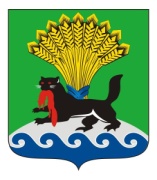 РОССИЙСКАЯ ФЕДЕРАЦИЯИРКУТСКАЯ ОБЛАСТЬИРКУТСКОЕ РАЙОННОЕ МУНИЦИПАЛЬНОЕ ОБРАЗОВАНИЕАДМИНИСТРАЦИЯПОСТАНОВЛЕНИЕот «28»____02____ 2024г.					                    № 152Об утверждении состава сборной команды Иркутского района на XL зимние сельские спортивные игры Иркутской областиВ целях повышения эффективности проведения спортивно-массовой работы среди населения в сельской местности, в соответствии с Положением  «О проведении XL зимних сельских спортивных игр Иркутской области», утвержденным заместителем министра спорта Иркутской области                  П.А. Богатыревым, руководствуясь статьями 39, 45, 46, 54  Устава Иркутского районного муниципального образования, администрация Иркутского районного муниципального образованияПОСТАНОВЛЯЕТ:1. Утвердить состав сборной команды Иркутского района на XL зимние сельские спортивные игр Иркутской области (прилагается). 2.  Выдать форму участникам согласно п. 1 данного постановления.3. Муниципальному казенному учреждению Иркутского районного муниципального образования централизованной бухгалтерии администрации Иркутского районного муниципального образования произвести списание выданной формы. 4.  Настоящее  постановление  опубликовать  в  газете  «Ангарские огни», разместить   в   информационно - телекоммуникационной   сети  «Интернет»  на официальном сайте Иркутского районного муниципального образования www.irkraion.ru.5. Контроль исполнения  настоящего  постановления возложить на заместителя Мэра – председателя комитета по социальной политике. Исполняющий обязанности Мэра                                                                И.В. Жук